尊敬的女士/先生：2022年1月21日，国际电联理事国举行了一次非正式磋商，讨论即将举行的世界电信发展大会、世界电信标准化全会和理事会的筹备情况。在对理事会主席2021年12月6日DM-21/1025号通函中提出的问题进行进一步讨论后，理事们一致认为在埃塞俄比亚联邦民主共和国亚的斯亚贝巴举办WTDC不再是一个可行的选择，并一致希望尽可能将世界电信发展大会留在非洲举办。鉴于后备地点（未出现新东道国的情况下）将是日内瓦，会议向非洲成员国征求备选地点的建议。在征求建议之后，来自卢旺达的理事向会议通报了卢旺达愿意在基加利主办世界电信发展大会的意愿，得到了会议的一致支持。我很高兴地通知大家，秘书长于2022年1月30日收到了卢旺达政府的正式邀请，将于2022年6月6日至16日在基加利市举行下一届世界电信发展大会，在大会之前，将于2022年6月2日开始举办青年峰会。根据国际电联《公约》第42款，理事会须确定一届WTDC的确切日期和地点并获得多数成员国的同意。对这些决定的任何变更也要经过同样的程序。因此，我谨在此请国际电联理事国在2022年2月8日（星期二）之前，使用在线工具或采用附件1中的模版，向memberstates@itu.int发送电子邮件，将赞同上述WTDC-21地点和日期变更的意见告知秘书长。理事会就该事项达成的一致意见还应获得国际电联多数成员国的同意（根据《公约》第46款）。如有需要，请随时联系秘书处。函复为盼！顺致敬意！（原件已签）理事会主席
Elsayed Azzouz博士附件：2件附件1 – 有关变更2021年世界电信发展大会（WTDC-21）举办地点和日期的磋商附件2 – 卢旺达邀请函附件1有关变更2021年世界电信发展大会（WTDC-21）举办地点和日期的磋商理事国国名：我们同意将WTDC-21的地点和日期改为于2022年6月6日至16日在卢旺达基加利举办：是 £	否 £ 	弃权 £请各位理事在2022年2月8日（星期二）之前，使用在线工具回复或通过电子邮件将回复发送至memberstates@itu.int。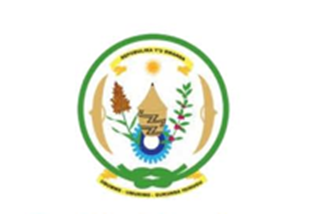 卢旺达共和国
信息通信技术与创新部	2022年1月29日，基加利
	文号：011/MIN/2022国际电联秘书长赵厚麟
Place des Nations, CH-1211 Geneve 20, Switzerland 
瑞士事由：		卢旺达有意主办2022年世界电信发展大会（WTDC）尊敬的秘书长：根据2021年12月6日发出的关于向国际电联理事国介绍2021年世界电信发展大会（WTDC-21）最新情况的通函，鉴于亚的斯亚贝巴不再是一个可行的选择，有必要为即将召开的世界电信发展大会探索东道国的备选方案。鉴于随后就2022年世界电信发展大会的主办问题进行了非正式磋商；在磋商中，理事们表示希望将大会留在非洲举办。通过这些磋商，卢旺达表示愿意于2022年6月2日至6月16日在基加利举办2022年世界电信发展大会，作为日内瓦的替代地点。卢旺达拥有世界一流的MICE（会议、奖励、大会和活动/展览）基础设施，以及多元化的国际和本地酒店品牌，而且拥有良好的商业环境支持。标志性的基加利会议中心是2022年世界电信发展大会的推荐主会场。基加利曾举办过重大的全球活动，包括非洲联盟峰会、非盟和欧盟峰会、世界经济论坛和非洲转型峰会等。还有其他先进的场地可供任何其他活动使用。我国通过国家航空公司 — 卢旺达航空拥有良好的航空连接。该公司飞往非洲和世界各地近30个目的地。而且国际性航空公司，如荷兰航空公司、布鲁塞尔航空公司、卡塔尔航空公司、土耳其航空公司、埃塞俄比亚航空公司、埃及航空公司和肯尼亚航空公司也为卢旺达提供定期服务。此外，卢旺达实行开放的签证政策，任何人，无论国籍均可获得落地签证，非洲联盟成员国、英联邦国家和法语国家的所有公民都可以免签，而其他到访者需在抵达时支付50美元的签证费。基加利90%居民都已经接种了疫苗，卢旺达在新冠肺炎疫情管理和向公众提供信息方面在非洲排名第一，全球排名第六。卢旺达致力于与国际电联合作，在基加利成功举办2022年世界电信发展大会。我借此机会对国际电联与卢旺达的合作表示赞赏。我们坚信，在卢旺达举办世界电信发展大会将继续加强国际电联在我国以及整个区域已经确立的举措。顺致崇高敬意，敬请回复为盼！您诚挚的，（原件已签名并盖章）信息通信技术与创新部长
Paula lngabire抄送：	外交与国际合作部长 
	基加利总秘书处（SG）总秘书处（SG）总秘书处（SG）总秘书处（SG），日内瓦文号：DM-22/1000DM-22/1000致国际电联理事国联系人：Béatrice Pluchon女士致国际电联理事国电话：+41 22 730 6266致国际电联理事国电子邮件：gbs@itu.int致国际电联理事国事由：有关变更2021年世界电信发展大会（WTDC-21）举办地点和日期的信函磋商有关变更2021年世界电信发展大会（WTDC-21）举办地点和日期的信函磋商有关变更2021年世界电信发展大会（WTDC-21）举办地点和日期的信函磋商